Topic Overview for: ‘Once Upon a Time’	     Autumn      	Class 2 	Year 2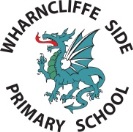 ENGLISHStory (The Colour Monster and a variety of Traditional Tales)I can listen attentively to stories that are read to meI can ask and answer questions about what has been readI can explain my thinking using complete sentences (verbally and written) I can change details in a traditional tale, then rewrite as my own story I can re-read books to build up my fluency I can discuss the sequence of events in storiesI can retell a storyI can recognise and write capital and lower case lettersI can form all my letters (and numbers) correctlyI can say out loud my sentences before I write themI can write down my ideasI try to use new vocabulary (words) in my writingI can re-read my writing to check it makes sensePersonal Social Health Education (PSHE) I know how I am the same as and different to other peopleI feel safe and content within my classI can help to make my classroom a good place to learnI can explain my feelings and know who to talk to if I have worriesCOMPUTINGI can find letters quickly on a keyboardI know how to keep safe onlineI can type sentences, edit and improve my workI can save my workI can add images to my workENGLISHStory (The Colour Monster and a variety of Traditional Tales)I can listen attentively to stories that are read to meI can ask and answer questions about what has been readI can explain my thinking using complete sentences (verbally and written) I can change details in a traditional tale, then rewrite as my own story I can re-read books to build up my fluency I can discuss the sequence of events in storiesI can retell a storyI can recognise and write capital and lower case lettersI can form all my letters (and numbers) correctlyI can say out loud my sentences before I write themI can write down my ideasI try to use new vocabulary (words) in my writingI can re-read my writing to check it makes senseRELIGIOUS EDUCATION (RE)I can talk about who I am, where I belong and how I connect with others who are similar and differentI am aware that people have different religionsI can express my ideas about how people can get along when they are all differentI can think about what “goodness” is and how people behaveMUSICI can listen to music and express my opinions about itI can sing songs based on traditional talesI can join in with singing as part of a groupMATHSI can write 2 digit numbersI can find 2 digit numbers on a number squareI can find 2 digit numbers on a bead stringI can recognise the value of digits in 2 digit numbers (e.g I know that in 25, the digit 2 means 20)I can count in steps of 2, 5 and 10 from 0I can read and write numbers to at least 100 in numerals and words I can count in tens (forwards and backwards) from 1 and 2 digit numbers I know pairs of numbers that make 10I can use knowledge of pairs of numbers that make 10 to know pairs of numbers that make 20I can describe and recognise 2D shapesDESIGN TECHNOLOGYI can use stories as a stimulus I can understand how a simple pulley worksI can plan a design for a picture with a moving partI can follow my plan to make a picture with a moving partI can evaluate my own work and work by othersSCIENCEI can explain the changes from babies to adultsI can identify different materials I know the difference between objects and materialsI can describe materialsI know that materials are chosen for objects because of their propertiesWith help, I can carry out investigations with materialsMATHSI can write 2 digit numbersI can find 2 digit numbers on a number squareI can find 2 digit numbers on a bead stringI can recognise the value of digits in 2 digit numbers (e.g I know that in 25, the digit 2 means 20)I can count in steps of 2, 5 and 10 from 0I can read and write numbers to at least 100 in numerals and words I can count in tens (forwards and backwards) from 1 and 2 digit numbers I know pairs of numbers that make 10I can use knowledge of pairs of numbers that make 10 to know pairs of numbers that make 20I can describe and recognise 2D shapesPHYSICAL EDUCATIONI can keep the beat when dancing and follow dance movementsI can start to create my own dance movements to make a dance with a partner/groupSCIENCEI can explain the changes from babies to adultsI can identify different materials I know the difference between objects and materialsI can describe materialsI know that materials are chosen for objects because of their propertiesWith help, I can carry out investigations with materialsHISTORYI can records facts about my own ‘Once upon a time’, eg I know when I was born and other significant/special events in my lifeI can compare toys from the present and the past (thinking about the materials they are made from)HISTORYI can records facts about my own ‘Once upon a time’, eg I know when I was born and other significant/special events in my lifeI can compare toys from the present and the past (thinking about the materials they are made from)HISTORYI can records facts about my own ‘Once upon a time’, eg I know when I was born and other significant/special events in my lifeI can compare toys from the present and the past (thinking about the materials they are made from)HISTORYI can records facts about my own ‘Once upon a time’, eg I know when I was born and other significant/special events in my lifeI can compare toys from the present and the past (thinking about the materials they are made from)